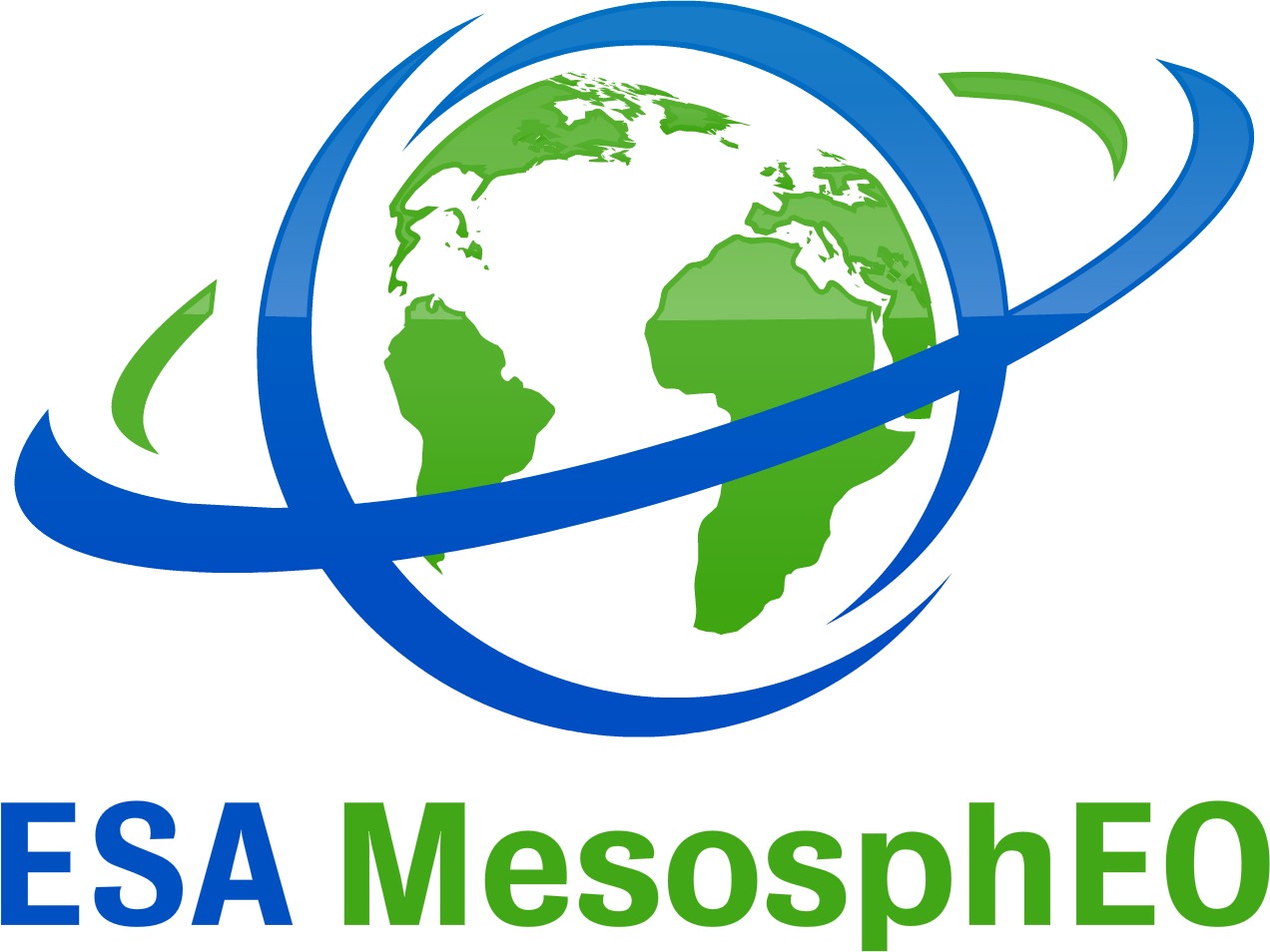 MesosphEO WP 4.3: Mesospheric Na climatologyD. Fussen, BISABISA-TN-MesosphEO-WP4.3-001Version 1.0 01.06. 20171.	Introduction	22.	Selection of format	23.	User guidance for data	24.	Level 3 vertically gridded data format	25.	Repository	26.	References	3IntroductionThis document defines the netCDF formats to be used for  Level 3 products in the ESA’s MesosphEO project. Selection of formatThe files will be made for netCDF4. For convenience, equivalent Matlab files are also available as well as 2-D sectional plots.User guidance for dataThe data set consists of the following variables:z [km] : altitude gridlat [°] : latitude bin centersmonth : month of the yearPROF [cm^-3] : 3-D array of Na vertical concentration profiles.DPROF [cm^-3] : 3-D array of estimated total error on PROF values.Level 3 vertically gridded data formatAs the  signal to noise ratio for the detection of the sodium doublet absorption is to weak, the retrieval of the Na optical depth in individual star occultations is impossible.Instead, it was necessary to average a large number of transmittances into 10° monthly bins before performing the inversion. In that sense, only L3 data exist for the sodium concentration profiles.The geometrical altitude grid has a 1 km spacing from 50 to 120 km.RepositoryBISA will preserve the new data sets created in the MesosphEO project and make them available by the project’s web-page.ReferencesFussen, D., Vanhellemont, F., Tétard, C., Mateshvili, N., Dekemper, E., Loodts, N., Bingen, C., Kyrölä, E., Tamminen, J., Sofieva, V., Hauchecorne, A., Dalaudier, F., Bertaux, J.-L., Barrot, G., Blanot, L., Fanton d'Andon, O., Fehr, T., Saavedra, L., Yuan, T., and She, C.-Y.: A global climatology of the mesospheric sodium layer from GOMOS data during the 2002–2008 period, Atmos. Chem. Phys., 10, 9225-9236, doi:10.5194/acp-10-9225-2010, 2010.ESA MesosphEO project plan, version 1.5, 2016